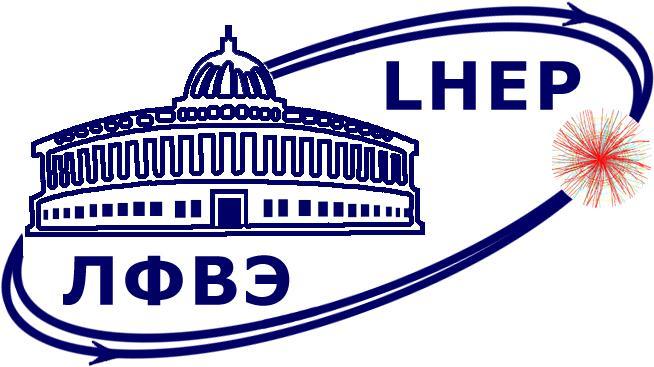 Заседание физической секции НТС ЛФВЭДата и время проведения: 14.12.2023, 15.00, Конференц-зал, корпус №3Ссылка для удалённого участия:https://lhep-volna.jinr.ru/PhysSectionSTC Материалы доступны в сети Интернет по адресу: https://indico.jinr.ru/event/4215/ Программа заседания:Отчет и предложение о продлении проекта ALPOM-2.Докладчик – Пискунов Н.М.Отчет и предложение о продлении проекта DSS.   Докладчик – Ладыгин В.П.Рекомендация отзыва на диссертационную работу И.Габдрахманова.